Publicado en Madrid el 17/04/2019 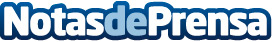 Grupo Lasser responde las preguntas más comunes sobre el certificado energéticoAunque el certificado energético en las viviendas es algo obligatorio desde el pasado julio de 2013, son muchas las dudas e incertidumbres alrededor del mismo. Por ello, Grupo Lasser, empresa de electricidad en Madrid, resuelve las dudas y preguntas más frecuentesDatos de contacto:Grupo Lasser - ElectricidadNota de prensa publicada en: https://www.notasdeprensa.es/grupo-lasser-responde-las-preguntas-mas Categorias: Madrid Sector Energético http://www.notasdeprensa.es